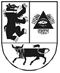 ŠIAULIŲ LOGOPEDINIO LOPŠELIO-DARŽELIO 2019 M. KOVO 31D.  BIUDŽETO IŠLAIDŲ SĄMATOS VYKDYMOAIŠKINAMASIS RAŠTAS2019-04-15ŠiauliaiŠiaulių logopedinio lopšelio darželio  2019 m. kovo 31 d. biudžeto išlaidų sąmatos vykdymo ataskaitoje, asignavimų planas ataskaitiniam laikotarpiui iš savivaldybės biudžeto lėšų sudarė 117800,00 Eur., gauta asignavimų 115700,00 Eur. Moksleivio krepšelio iš valstybės biudžeto lėšų asignavimų planas ataskaitiniam laikotarpiui sudarė 46700,00 Eur, iš jų ikimokyklinio krepšelio 32900,00 Eur., o gauta asignavimų 28900,00 Eur. ir priešmokyklinio ugdymo 13800,00 Eur, ir gauta asignavimų 13600,00 Eur. Spec. programų asignavimų planas ataskaitiniam laikotarpiui sudarė 7600,00 Eur. Per ataskaitinį laikotarpį lopšelis-darželis  į savivaldybės biudžetą pervedė 11300 Eur., gavo iš savivaldybės 4600,00 Eur. ir panaudojo 4111,10 Eur pajamų už teikiamas paslaugas. Nepanaudotas asignavimų likutis 488,90 Eur., iš kurių 399,39 Eur. Mitybos išlaidų maisto produktams.Surinkta pajamų per atskaitinį laikotarpį  11440,35 Eur.Praėjusių metų istaigos pajamų lėšos (30 priemonė) 4200,00 Eur.2019 m. kovo 31 d. Šiaulių logopedinio lopšelio-darželio  mokėtinų ir gautinų sumų ataskaitoje, įsiskolinimo likutis atskaitinio laikotarpio pabaigoje sudaro 17000,00 Eur. Įsiskolinimą sudaro „darbo užmokestis ir socialinis draudimas“ 11600,00 Eur,“ komunalinės paslaugos“ 2900,00  Eur , „mityba“ 2200,00 Eur ,“kvalifikacijos kėlimas“ 100,00 Eur, „kitos prekės ir paslaugos“ 200,00 Eur. Mokėtinų ir gautinų sumų sąrašas pridedamas.2019 m. kovo 31 d. Logopedinio lopšelio-darželio  vaikų, atleistų nuo mokesčio  yra 42 vaikai , iš jų atleista 50 %  - 37 vaikai,   atleistų nuo mokesčių už išlaikymą 100 % - 5 vaikai.  Atleistų nuo mokesčių už ugdymo aplinkos išlaikymą yra - 4 vaikai. Priešmokyklinio ugdymo vaikų, kuriems mitybą kompensuoja Socialinių išmokų skyrius yra 2 vaikai.2019 m. kovo 31 d. gautinų  sumų ataskaitoje, likutis ataskaitinio laikotarpio pabaigoje 4300,00 Eur, tai gautinos tėvų įmokos už teikiamas paslaugas, vaikų išlaikymą įstaigoje.              Direktorė						Ilona KazlauskienėŠvietimo centro buhalterė					Toma DrigotienėMOKĖTINŲ IR GAUTINŲ SUMŲ SĄRAŠAS2019 m. kovo 31 d. Mokėtinos sumosGautinos sumosDirektorė						Ilona KazlauskienėŠvietimo centro buhalterė					Toma DrigotienėEil. Nr.Kreditoriaus pavadinimasĮsiskolinimo suma,        Eur. ct.ĮsiskolinimolėšosAB “Šiaulių energija”2381,86BUAB“Amazis“16,70BUAB“Šiaulių vandenys“233,21BEnergijos tiekimas UAB 96,49BAB “Energijos skirstymo operatorius”143,76BSplius, UAB5,50BUAB saugos tarnyba “Argus”35,04BVŠĮ Šiaulių regiono atliekų tvarkymo centras36,88BTelia Lietuva, AB16,40BVŠĮ „Vaiko labui“96,00KŠiaulių miesto savivaldybės Švietimo centras12,00KUAB „Kesko senukai Lithuania“12,65SUAB “Vilguva”1034,36SUAB „PONTEM“576,36SUAB „Lobby Baltic“531,27SUAB Office system83,49SIš viso:5311,97Savivaldybės lėšosSavivaldybės lėšosGautinos įmokos už paslaugas4315,40